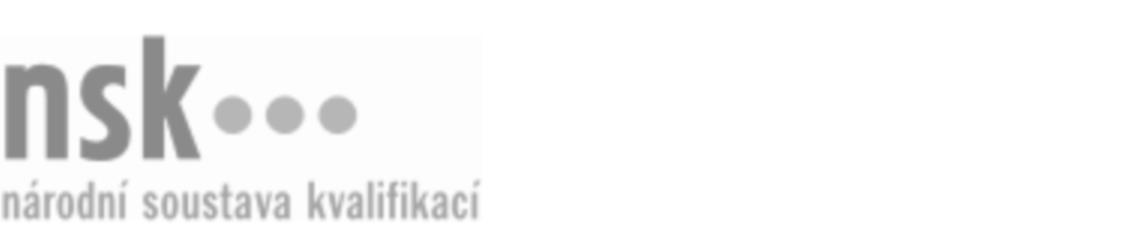 Autorizované osobyAutorizované osobyAutorizované osobyAutorizované osobyAutorizované osobyAutorizované osobyHorník předák / hornice předačka rubání a ražení (kód: 21-034-H) Horník předák / hornice předačka rubání a ražení (kód: 21-034-H) Horník předák / hornice předačka rubání a ražení (kód: 21-034-H) Horník předák / hornice předačka rubání a ražení (kód: 21-034-H) Horník předák / hornice předačka rubání a ražení (kód: 21-034-H) Horník předák / hornice předačka rubání a ražení (kód: 21-034-H) Autorizující orgán:Ministerstvo průmyslu a obchoduMinisterstvo průmyslu a obchoduMinisterstvo průmyslu a obchoduMinisterstvo průmyslu a obchoduMinisterstvo průmyslu a obchoduMinisterstvo průmyslu a obchoduMinisterstvo průmyslu a obchoduMinisterstvo průmyslu a obchoduMinisterstvo průmyslu a obchoduMinisterstvo průmyslu a obchoduSkupina oborů:Hornictví a hornická geologie, hutnictví a slévárenství (kód: 21)Hornictví a hornická geologie, hutnictví a slévárenství (kód: 21)Hornictví a hornická geologie, hutnictví a slévárenství (kód: 21)Hornictví a hornická geologie, hutnictví a slévárenství (kód: 21)Hornictví a hornická geologie, hutnictví a slévárenství (kód: 21)Povolání:Horník předák rubání a raženíHorník předák rubání a raženíHorník předák rubání a raženíHorník předák rubání a raženíHorník předák rubání a raženíHorník předák rubání a raženíHorník předák rubání a raženíHorník předák rubání a raženíHorník předák rubání a raženíHorník předák rubání a raženíKvalifikační úroveň NSK - EQF:33333Platnost standarduPlatnost standarduPlatnost standarduPlatnost standarduPlatnost standarduPlatnost standarduStandard je platný od: 30.01.2024Standard je platný od: 30.01.2024Standard je platný od: 30.01.2024Standard je platný od: 30.01.2024Standard je platný od: 30.01.2024Standard je platný od: 30.01.2024Horník předák / hornice předačka rubání a ražení,  28.03.2024 19:51:43Horník předák / hornice předačka rubání a ražení,  28.03.2024 19:51:43Horník předák / hornice předačka rubání a ražení,  28.03.2024 19:51:43Horník předák / hornice předačka rubání a ražení,  28.03.2024 19:51:43Strana 1 z 2Autorizované osobyAutorizované osobyAutorizované osobyAutorizované osobyAutorizované osobyAutorizované osobyAutorizované osobyAutorizované osobyAutorizované osobyAutorizované osobyAutorizované osobyAutorizované osobyK této profesní kvalifikaci nejsou zatím přiřazeny žádné autorizované osoby.K této profesní kvalifikaci nejsou zatím přiřazeny žádné autorizované osoby.K této profesní kvalifikaci nejsou zatím přiřazeny žádné autorizované osoby.K této profesní kvalifikaci nejsou zatím přiřazeny žádné autorizované osoby.K této profesní kvalifikaci nejsou zatím přiřazeny žádné autorizované osoby.K této profesní kvalifikaci nejsou zatím přiřazeny žádné autorizované osoby.Horník předák / hornice předačka rubání a ražení,  28.03.2024 19:51:43Horník předák / hornice předačka rubání a ražení,  28.03.2024 19:51:43Horník předák / hornice předačka rubání a ražení,  28.03.2024 19:51:43Horník předák / hornice předačka rubání a ražení,  28.03.2024 19:51:43Strana 2 z 2